от 30 декабря 2022 г. № 804Об утверждении Положения о балансовой комиссииадминистрации Оршанского муниципального районаРеспублики Марий Эл В соответствии со статьей 295 Гражданского кодекса Российской Федерации, статьей 20 Федерального закона от 14.11.2002 № 161-ФЗ                    «О государственных и муниципальных унитарных предприятиях», решением Собрания депутатов Оршанского муниципального района Республики Марий Эл от 28.12.2022 № 270 «Об утверждении Порядка управления и распоряжения имуществом муниципальной собственности Оршанского муниципального района Республики Марий Эл» администрация Оршанского муниципального района Республики Марий Эл,п о с т а н о в л я е т:1. Утвердить: 1.1. Положение о балансовой комиссии администрации Оршанского муниципального района Республики Марий Эл (приложение № 1);1.2. Состав балансовой комиссии администрации Оршанского муниципального района Республики Марий Эл (приложение № 2).2. Настоящее постановление подлежит размещению на странице администрации Оршанского муниципального района Республики Марий Эл официального интернет - портала Республики Марий Эл в                 информационно-телекоммуникационной сети «Интернет».3. Контроль за исполнением настоящего постановления возложить на заместителя главы администрации Оршанского муниципального района Республики Марий Эл Стрельникову С.И.4. Настоящее постановление вступает в силу со дня его подписания.Глава администрации       Оршанскогомуниципального района                                                                     А.ПлотниковПриложение № 1к постановлению администрацииОршанского муниципального района Республики Марий Элот 30 декабря 2022 г. № 804Положение о балансовой комиссииадминистрации Оршанского муниципального районаРеспублики Марий Эл1. Общие положения1.1. Настоящее Положение определяет полномочия и порядок работы балансовой комиссии администрации Оршанского муниципального района Республики Марий Эл по контролю финансово-хозяйственной деятельности муниципальных унитарных предприятий Оршанского муниципального района Республики Марий Эл, находящихся в ведении администрации Оршанского муниципального района Республики Марий Эл (далее – Балансовая комиссия).1.2. Балансовая комиссия в своей деятельности руководствуется Конституцией Российской Федерации, нормативными правовыми актами Российской Федерации, Республики Марий Эл, Оршанского муниципального района Республики Марий, а также настоящим Положением.2. Основные задачи и функции Балансовой комиссии2.1. Основными задачами Балансовой комиссии являются:2.1.1. Рассмотрение планов (программ) финансово-хозяйственной деятельности муниципальных унитарных предприятий.2.1.2. Оценка результатов финансово-хозяйственной деятельности муниципальных унитарных предприятий, вынесение рекомендаций по перспективам их развития.2.1.3. Рассмотрение и утверждение итогов финансово-хозяйственной деятельности муниципальных унитарных предприятий за отчетный период.2.1.4. Выработка предложений по совершенствованию управления муниципальным унитарным предприятием.2.1.5. Оценка эффективности использования имущественного комплекса муниципальных унитарных предприятий.2.1.6. Оценка мер, принимаемых руководством, по повышению эффективности работы муниципального унитарного предприятия.2.2. Балансовая комиссия для решения стоящих перед ней задач:2.2.1. Заслушивает отчеты и доклады руководителей муниципальных унитарных предприятий о финансово-хозяйственной деятельности организации, производит их оценку и вырабатывает предложения по совершенствованию управления ими.2.2.2. Выносит рекомендации руководству муниципальных унитарных предприятий по устранению нарушений в деятельности и осуществляет контроль за их выполнением.2.2.3. Рассматривает возможность изъятия имущества (части имущества) у муниципальных унитарных предприятий.3. Полномочия Балансовой комиссии- рассматривает программы деятельности, показатели экономической эффективности деятельности и размер части прибыли, подлежащей перечислению в бюджет Оршанского муниципального района Республики Марий Эл;- рассматривает бухгалтерскую отчетность и отчеты руководителей о деятельности муниципальных унитарных предприятий за отчетный год;- рассматривает проекты уставов муниципальных унитарных предприятий и вносит предложения по их утверждению;- оценивает текущее финансово-экономическое состояние муниципальных унитарных предприятий.4. Организация работы Балансовой комиссии4.1. Балансовая комиссия самостоятельно определяет порядок и организацию своей работы. Заседания Балансовой комиссии являются правомочными при участии в них не менее половины (двух третей) от общего числа членов.4.2. График работы Балансовой комиссии утверждается председателем Балансовой комиссии.4.3. Заседания Балансовой комиссии проводит председатель Балансовой комиссии, в его отсутствие - заместитель председателя Балансовой комиссии.4.4. Решение Балансовой комиссии принимается большинством голосов. В случае равенства голосов голос председателя Балансовой комиссии является решающим.4.5. Балансовая комиссия для обеспечения своей деятельности, проведения аналитической работы может образовывать рабочие группы с привлечением работников муниципальных унитарных предприятий, находящихся в ведении Оршанского муниципального района Республики Марий Эл.4.6. В случае необходимости Балансовая комиссия может рассматривать итоги деятельности муниципальных унитарных предприятий за квартал, полугодие и девять месяцев текущего года.4.7. Результаты рассмотрения Балансовой комиссией вопросов, в соответствии с установленными полномочиями, оформляются протоколом.4.8. Документы, определенные настоящему Положению, представляются муниципальными унитарными предприятиями в администрацию Оршанского муниципального района Республики Марий Эл за 10 дней до намеченной даты заседания Балансовой комиссии, которая проводит их предварительный анализ.4.9. Секретарь Балансовой комиссии осуществляет подготовку материалов к заседанию Балансовой комиссии и за 3 дня до намеченной даты заседания Балансовой комиссии направляет их на рассмотрение членам Балансовой комиссии.5. Документальное оформление решений Балансовой комиссии и контроль за их выполнением5.1. Делопроизводство Балансовой комиссии осуществляет ответственный секретарь Балансовой комиссии.5.2. Решение Балансовой комиссии оформляется протоколом в течение 5 (пяти) рабочих дней со дня проведения заседания Балансовой комиссии. Протокол подписывается председателем Балансовой комиссии или его заместителем, ведущим данное заседание, и ответственным секретарем Балансовой комиссии.5.3. Результаты работы Балансовой комиссии и предложения представляются главе администрации Оршанского муниципального района Республики Марий Эл на рассмотрение в 7 - дневный срок со дня заседания.5.4. Копия протокола заседания Балансовой комиссии направляется всем заинтересованным сторонам.5.5. Решения, принимаемые Балансовой комиссией, обязательны для выполнения муниципальными унитарными предприятиями.5.6. Председатель Балансовой комиссии вправе назначить внеочередное заседание Балансовой комиссии по итогам выполнения ранее принятых Балансовой комиссией решений.6. Требования к предоставлению материаловна заседание Балансовой комиссии по рассмотрению итогов финансово-хозяйственной деятельности муниципальных унитарных предприятийНа заседание Балансовой комиссии муниципальное унитарное предприятие представляет следующие документы:- карточка предприятия;- доклад руководителя муниципального унитарного предприятия о финансово-экономической деятельности муниципального унитарного предприятия за отчетный период в произвольной форме -оригинал;- отчет о выполнении протокольных поручений, данных в адрес предприятия, подписанный руководителем муниципального унитарного предприятия, протокольные поручения были в предшествующем отчетном периоде)- оригинал;- проект годовой бухгалтерской и налоговой отчетности предприятия на бумажном носителе с приложением дополнительных показателей финансово-хозяйственной деятельности муниципального унитарного предприятия и пояснительной записки;- копии актов проверок налоговых органов, контрольно – счетной палаты, проведенных в текущем отчетном периоде, копию аудиторского заключения. Аудиторское заключение может быть представлено на электронном носителе;- расчет части чистой прибыли, остающейся после уплаты налогов и иных обязательных платежей и подлежащей перечислению в бюджет Оршанского муниципального района Республики Марий Эл;- анализ дебиторской и кредиторской задолженности, даты и причины возникновения, принимаемые меры по ликвидации задолженности, динамика изменения суммы задолженности за отчетный год; ,- расшифровка доходов по видам деятельности, расходов по видам деятельности и статьям затрат. Анализ фактической себестоимости с пояснением причин отклонений, если отклонения имеются;- анализ заработной платы и среднесписочной численности по категориям работников (руководитель муниципального унитарного предприятия, главный бухгалтер, специалисты, служащие, рабочие);- показатели эффективности использования основных средств (начисление амортизационных отчислений, процент износа основных средств).___________________Приложение № 2к постановлению администрацииОршанского муниципального района Республики Марий Элот 30 декабря 2022 г. № 804Состав Балансовой комиссии администрации Оршанского муниципального района Республики Марий Эл___________________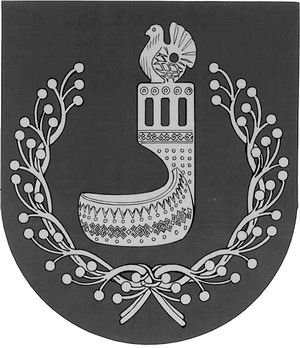 МАРИЙ ЭЛ РЕСПУБЛИКЫНОРШАНКЕ МУНИЦИПАЛЬНЫЙ РАЙОНЫН АДМИНИСТРАЦИЙЖЕПУНЧАЛАДМИНИСТРАЦИЯОРШАНСКОГО МУНИЦИПАЛЬНОГО РАЙОНАРЕСПУБЛИКИ МАРИЙ ЭЛПОСТАНОВЛЕНИЕМихеев И.П.первый заместитель главы администрации Оршанского муниципального района Республики Марий Эл, председатель комиссии;Стрельникова С.И.заместитель главы администрации Оршанского муниципального района Республики Марий Эл;Кардаков А.В.и.о.руководителя финансового управления администрации Оршанского муниципального района Республики Марий Эл;Дубровина Н.А.руководитель отдела экономики администрации Оршанского муниципального района Республики Марий Эл, секретарь комиссии.Члены комиссии:Краев В.А.руководитель отдела по правовым вопросам и делопроизводству администрации Оршанского муниципального района Республики Марий Эл;Москвичева Т.В.руководитель отдела финансирования и бухгалтерского учета администрации Оршанского муниципального района Республики Марий Эл;Смирнова О.А.руководитель отдела архитектуры, муниципального хозяйства и экологии администрации Оршанского муниципального района Республики Марий Эл;Степанова О.И.руководитель отдела по управлению муниципальным имуществом и земельными ресурсами администрации Оршанского муниципального района Республики Марий Эл;Борисов С.В.начальник муниципального унитарного предприятия «Оршанский Жилкомсервис» (по согласованию);Михайлова И.С.главный бухгалтер муниципального унитарного предприятия «Оршанский Жилкомсервис» (по согласованию);Попцов А.И.начальник муниципального унитарного предприятия «Водоканал Оршанка» (по согласованию);Сумачева Н.Н.главный бухгалтер муниципального унитарного предприятия «Водоканал Оршанка» (по согласованию).